Протоколпризнания аукциона не состоявшимся по продажеземельного участка по лоту № 3 г. Севск                                                                                                         05.10.2020 г. 10 часов 30 минут1. Организатор аукциона по продаже земельных участков, государственная собственность на которые не разграничена: Администрация Севского муниципального района в лице комитета по управлению  муниципальным имуществом.Местонахождение и почтовый адрес продавца: 242440. Брянская область, г. Севск, ул. Розы Люксембург, 50.Контактный телефон: 8 (48356) 9-75-51/ факс 9-14-33.2. Ответственный за проведение аукциона: комитет по управлению муниципальным имуществом администрации Севского муниципального района.  3. Аукцион проводится 05 октября 2020 года по адресу: г. Севск, ул. Розы Люксембург, 50, 1 этаж, зал администрации муниципального района, начало проведения аукциона - 10 часов 30 минут (время московское).4. На заседании аукционной комиссии о подведении итогов торгов в форме аукциона по аренде земельных участков  присутствуют 5 членов комиссии:Председатель комиссии: Большунов Михаил Владимирович – заместитель главы администрации Севского муниципального района;Секретарь комиссии: Реброва  Ольга Юрьевна – старший инспектор комитета по управлению муниципальным имуществом.Члены комиссии:Гармаш Татьяна Васильевна - начальник отдела муниципальной службы, юридической и кадровой работы администрации Севского муниципального района;Кузина Елена Валентиновна -  начальник отдела экономики, торговли, бытовых услуг и муниципального контроля;Екимов Александр Михайлович – начальник отдела архитектуры и строительства.5. Информационное сообщение о проведении аукциона открытого по составу участников и форме подаче предложений по цене было опубликовано в информационном бюллетене по официальному опубликованию (обнародованию) правовых актов администрации Севского муниципального района Брянской области  от 03.09.2020 г. № 482 и размещено на официальном интернет-сайте Российской Федерации www.torgi.gov.ru., и сайте администрации Севского муниципального района.6. Наименование и характеристика, выставленных  на аукцион земельных участков 7. К торгам в форме открытого аукциона по продаже земельного участка допущены следующие участники:Претенденты, извещенные должным образом о допуске к участию  в аукционе, на аукцион  в 10 часов 30 минут не явились.8. Аукционная комиссия  приняла решение:Аукцион по продаже земельного участка, государственная собственность на который не разграничена, по лоту  №3  в соответствии с пунктом 19 статьи 39.12 Земельного кодекса РФ признать не состоявшимся.Голосовали «за» - единогласно.9. Настоящий протокол признания аукциона не состоявшимся по продаже земельного участка по лоту № 3 подлежит размещению на официальном Интернет-сайте Российской Федерации www.torgi.gov.ru, сайте администрации Севского муниципального района. 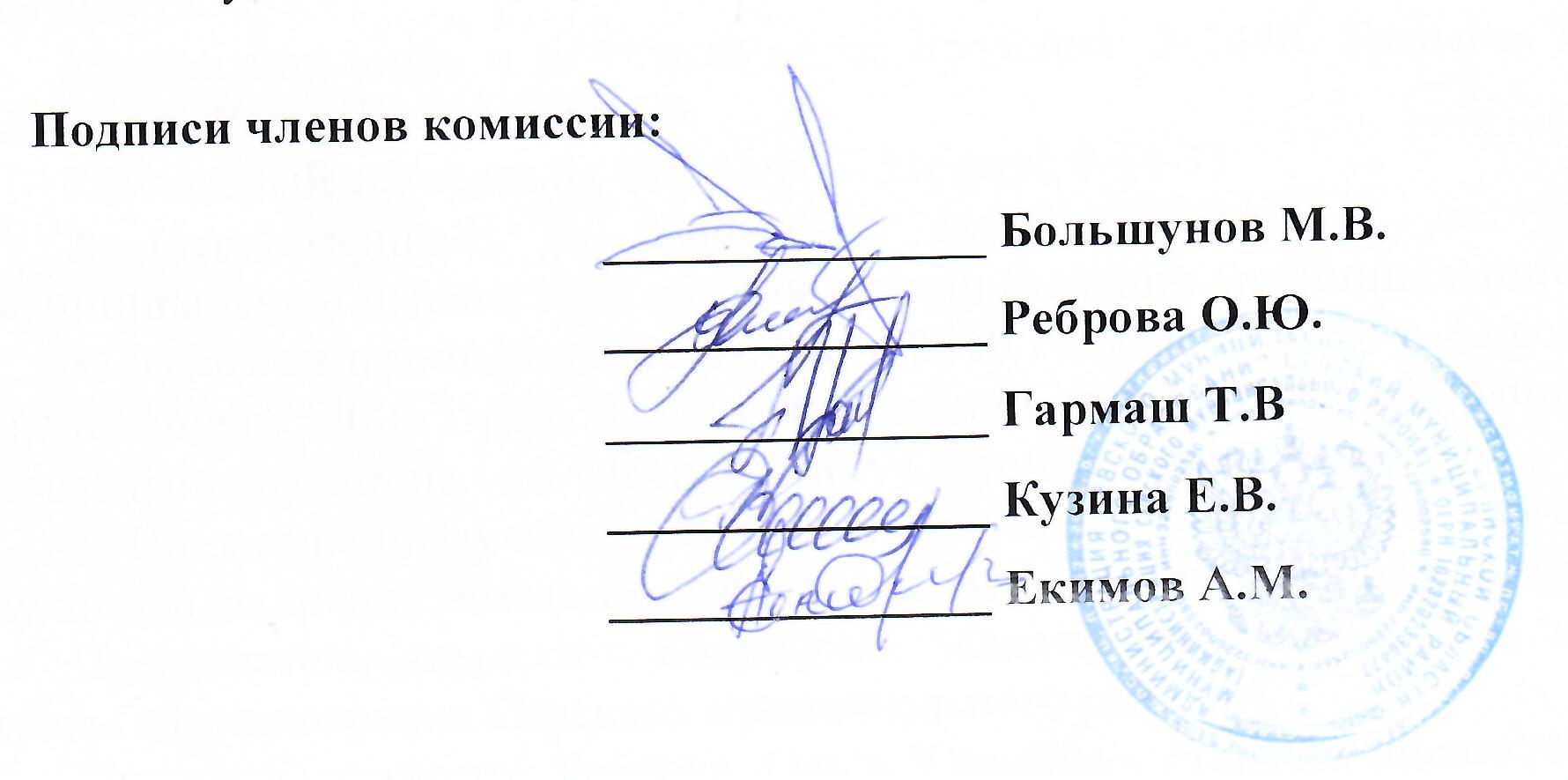 №лотаНаименование объектаНачальная цена, руб. (без учета НДС)Задаток,руб., 20%Шаг аукциона, руб.,3%Лот № 3Земельный участок площадью 1454 м2,  расположенный по адресу: Российская Федерация, Брянская область, Севский муниципальный район, Севское городское поселение, г. Севск, ул. 3 Интернационала, уч. 22А.Категория земель - земли населенных пунктов.Разрешенное использование: деловое управление.Кадастровый номер участка 32:22:0390223:79.Ограничений прав на земельный участок нет.1 178000,0235600,035340,0№ лота Наименование (для юрид. лица), Ф.И.О. ( для физ. лица)претендентаМесто нахождения (для юрид. лица)место жительства(для физ. лица)Реквизиты (для юрид. лица)паспортные данные(для физ. лица)Дата и время поступления заявкиЛот№3Малюк Сергей Васильевичг. Брянск, ул. Горбатова, д. 29, кв. 117Паспорт серия  15 06 № 610618выдан отделом УФМС России по Брянской области в Советском районе гор. Брянска 13.07.2007 г.01-19-4078,16.09.2020 года,15 часов 20 минутЛот№3Кузина Анна Юрьевнаг. Брянск, б-р Гагарина, д. 30, кв. 24Паспорт серия  15 14№ 143770выдан отделом УФМС России по Брянской области в Советском районе гор. Брянска 15.07.2014 г.01-19-4079,16.09.2020 года,15 часов 30 минут